JERSEY COMMUNITY RELATIONS TRUST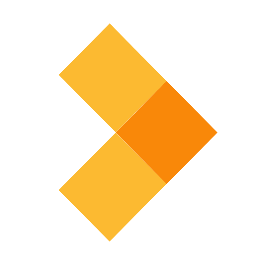 		                       TRUSTEE APPLICATION FORM Please complete all sections of the Application Form.  Additional information can be included separately.   The Trustee Application to be marked as ‘Confidential’ and returned as follows:By email to admin@trmediationmanagement.com or, By post to:                P.O. Box 681, St. Helier, Jersey JE4 )NL   All information provided as part of this Application will be held in accordance with 
The Data Protection (Jersey) Law 2018 and will only be used for the purpose of selection of Trustees.PERSONAL DETAILS:REASONS FOR APPLYING FOR A TRUSTEE ROLEPlease explain why you are applying for the position of Trustee of Jersey Community TrustCAREER TO DATE:Please give details of current or most recent employment and a brief employment historyPREVIOUS TRUSTEE ROLES OR RELEVANT REXPERIENCE:Please provide any further information on previous or existing trustee roles, membership of any professional body, special interest groups or mutual support organisations or other relevant life experiences which will support your ApplicationI confirm the above information is correct and that to the best of my knowledge, information and belief there is no conflict of interest in applying for or accepting a role as Trustee of JCRT.I understand if it is subsequently discovered any statement is false or misleading, or that I have withheld relevant information my application may be disqualified or, if I have already been appointed the appointment may be revoked.Signed: Name: 								Date: